    ПОСТАНОВЛЕНИЕ                                                                                 JОП                                         от “    10    ”    марта      2020  г.  № ___8___                                                                 с.Жана-АулО создании резервов финансовых ресурсов и порядке их использования для ликвидации чрезвычайных ситуаций на территории Казахского  сельского поселения В соответствии с Федеральными законами от 21 декабря  №68-ФЗ "О защите населения и территорий от чрезвычайных ситуаций природного и техногенного характера",  постановлением Правительства Российской Федерации  от 10 ноября 1996 г. № 1340 "О порядке создания и использования резервов материальных ресурсов для ликвидации чрезвычайных ситуаций природного и техногенного характера", Постановляет:1.Утвердить Порядок «Создания резервов финансовых ресурсов и их использования для ликвидации чрезвычайных ситуаций на территории Казахского  сельского поселения Кош-Агачского района Республики Алтай» (приложение № 1).2.Утвердить Правила выделения бюджетных ассигнований, предусмотренных в бюджете поселения на мероприятия по ликвидации последствий чрезвычайных ситуаций и стихийных бедствий на территории Казахского сельского поселения Кош-Агачского района Республики Алтай (приложение № 2).3. Постановление главы администрации Казахского  сельского поселения от 01.10.2013г. № 38 «О создании резерва финансовых ресурсов и порядке его использования для предупреждения и ликвидации чрезвычайных ситуаций» отменить.4. Контроль за исполнением настоящего постановления возложить на  Абельгазиновой  Ш.Ж.5. Обнародовать настоящее постановление в соответствие со ст.48 Устава Казахского  сельского поселения и разместить на официальном сайте администрации поселения. Глава  Казахского сельского поселения  __________  Т.О. Муктасыров Приложение № 1								к постановлению 								администрации Казахского 								сельского поселения								от  10 .03.2020 г.   №  8 ПОРЯДОК создания резервов финансовых ресурсов и их использования для ликвидации чрезвычайных ситуаций на территории Казахского  сельского поселения Кош-Агачского муниципального района Республики Алтай1. Настоящий Порядок определяет основные принципы создания, использования резервов финансовых ресурсов (далее – Резервы) для ликвидации чрезвычайных ситуаций природного и техногенного характера на территории Казахского  сельского поселения Кош-Агачского муниципального района Республики Алтай.2. Резервы создаются органами местного самоуправления заблаговременно в целях экстренного привлечения необходимых средств в случае возникновения чрезвычайных ситуаций и предназначенные для первоочередного обеспечения населения в мирное и военное время, а также при проведении аварийно-спасательных и других неотложных работ. 3. Резервы создаются исходя из прогнозируемых видов и масштабов чрезвычайных ситуаций, предполагаемого объема работ по их ликвидации, а также максимально возможного использования имеющихся сил и средств для ликвидации чрезвычайных ситуаций. 4. Объемы резервов определяются:- для первоочередного обеспечения населения - исходя из прогнозируемых условий жизнедеятельности в случае возникновения чрезвычайных ситуаций, а также характера опасностей, возникающих при ведении военных действий или вследствие этих действий;- для проведения аварийно-спасательных и других неотложных работ - исходя из потребности обеспечения при их проведении в соответствии с планами действий по ликвидации чрезвычайных ситуаций природного и техногенного характера на территории муниципального района.5. Использование резервов осуществляется в установленном порядке в соответствии с законодательными и иными нормативными правовыми актами Российской Федерации, законодательством и иными нормативными и правовыми актами Республики Алтай, нормативными правовыми актами администрации Казахского  сельского поселения.Приложение № 2								к постановлению 								администрацииКазахскогосельского поселения								      от    10.03.2020  г.  №  8ПРАВИЛАвыделения бюджетных ассигнований, предусмотренных в районном бюджете на мероприятия по ликвидации последствий чрезвычайных ситуаций и стихийных бедствий на территории Казахского  сельского поселения Кош-Агачского муниципального района Республики Алтай1. Настоящие Правила устанавливают порядок выделения бюджетных ассигнований, предусмотренных в бюджете Казахского  сельского поселения на мероприятия по предупреждению и ликвидации последствий чрезвычайных ситуаций и стихийных бедствий, на финансовое обеспечение мер по предупреждению и ликвидации чрезвычайных ситуаций локального, муниципального и межмуниципального характера.2. Использование средств бюджетных ассигнований, предусмотренных в  бюджете Казахского  сельского поселения на мероприятия по предупреждению и ликвидации последствий чрезвычайных ситуаций и стихийных бедствий на территории муниципального района, осуществляется в соответствии с полномочиями, предусмотренными Федеральным законом от 06.10.2003 г. №131-ФЗ "Об общих принципах организации местного самоуправления в Российской Федерации" при чрезвычайных ситуациях локального, муниципального и межмуниципального характера.3. Органы местного самоуправления  при недостаточности бюджетных ассигнований, предусмотренных в местном бюджете для предупреждения и ликвидации чрезвычайных ситуаций, не позднее 10 дней с даты возникновения чрезвычайной ситуации могут обращаться в администрацию Кош-Агачского муниципального района Республики Алтай с ходатайством о выделении бюджетных ассигнований из бюджета Кош-Агачского муниципального района на финансовое обеспечение мер по ликвидации чрезвычайной ситуации.4. По поручению Главы администрации Кош-Агачского муниципального района КЧС и ПБ Кош-Агачского муниципального района в течение 10 дней со дня выхода указанного поручения рассматривает вопрос о выделении из бюджета Кош-Агачского муниципального района бюджетных ассигнований, предусмотренных на мероприятия по предупреждению и ликвидации последствий чрезвычайных ситуаций и стихийных бедствий, на финансовое обеспечение мер по ликвидации чрезвычайной ситуации и выносит соответствующие предложения.5. Для рассмотрения вопроса о выделении бюджетных ассигнований из бюджета Кош-Агачского муниципального района на финансовое обеспечение мер по ликвидации чрезвычайной ситуации обратившийся с просьбой (ходатайством) одновременно представляет документы, обосновывающие размер запрашиваемых бюджетных ассигнований (далее - обосновывающие документы):- постановление главы администрации о введении режима чрезвычайной ситуации и мерах по ее ликвидации;- протокол заседания комиссии по чрезвычайным ситуациям поселения;- акт обследования объекта, поврежденного (разрушенного), основные сведения о гибели сельскохозяйственных животных и культур, в результате чрезвычайной ситуации;- сметный локальный расчет на проведение аварийно-восстановительных и других неотложных работ, затрат при ликвидации чрезвычайной ситуации;- справки страхового органа;- справки соответствующих государственных надзорных органов о факте чрезвычайной ситуации и ее характеристике;- список граждан на получение материальной помощи за утраченное имущество, пострадавших в результате чрезвычайной ситуации;- фотодокументы на каждый пострадавший объект с четким видом повреждений;- сведения о наличии и расходовании финансовых резервов;- распоряжение о выделении финансовых средств.6. Ответственность за качество обосновывающих документов возлагается на структурные подразделения администрации муниципального района и администрацию сельского поселения.7. Бюджетные ассигнования, предусмотренные в бюджете Кош-Агачского муниципального района на мероприятия по предупреждению и ликвидации последствий чрезвычайных ситуаций и стихийных бедствий на территории муниципального района, выделяются органам местного самоуправления Казахского  сельского поселения для частичного покрытия расходов на финансовое обеспечение следующих мероприятий:а) проведение превентивных мер защиты от чрезвычайных ситуаций;б) проведение поисковых и аварийно-спасательных и других неотложных работ;в) проведение неотложных аварийно-восстановительных работ на объектах жилищно-коммунального хозяйства, социальной сферы, сельского хозяйства;г) закупка, доставка и кратковременное хранение материальных ресурсов для первоочередного жизнеобеспечения пострадавших граждан;д) организация питания персонала, задействованного на ликвидации чрезвычайной ситуации.Использование бюджетных средств на финансовое обеспечение мероприятий, не предусмотренных пунктом 7 настоящих Правил, запрещается.8. Контроль за целевым использованием бюджетных ассигнований, выделенных на финансовое обеспечение мер по ликвидации чрезвычайных ситуаций, осуществляется бухгалтерией Казахского  сельского поселения и финансовым отделом администрации МО «Кош-Агачский район».РЕСПУБЛИКА     АЛТАЙКОШ – АГАЧСКИЙ РАЙОНМУНИЦИПАЛЬНОЕ ОБРАЗОВАНИЕКАЗАХСКОЕ СЕЛЬСКОЕ ПОСЕЛЕНИЕ649785 с. Жана- Аулул.Абая, 12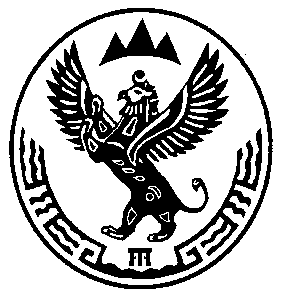 АЛТАЙ РЕСПУБЛИКАКОШ – АГАШ АЙМАККАЗАХ МУНИЦИПАЛ ТÖЗÖЛМÖНИН JУРТ JЕЗЕЕ АДМИНИСТРАЦИЯЗЫ649785 Жана- Аул jуртАбая ором, 12